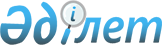 Об утверждении Перечня должностей таможенных органов, замещаемых на конкурсной основе, Правил и условий проведения конкурса и стажировки при поступлении на правоохранительную службу в таможенные органы Республики Казахстан
					
			Утративший силу
			
			
		
					Приказ Министра финансов Республики Казахстан от 28 августа 2013 года № 409. Зарегистрирован в Министерстве юстиции Республики Казахстан 17 октября 2013 года № 8820. Утратил силу приказом Министра финансов Республики Казахстан от 17 ноября 2014 года № 498      Сноска. Утратил силу приказом Министра финансов РК от 17.11.2014 № 498 (вводится в действие с 18.11.2014).      В соответствии с пунктом 2 статьи 7 Закона Республики Казахстан от 6 января 2011 года «О правоохранительной службе», ПРИКАЗЫВАЮ:



      1. Утвердить прилагаемые:



      1) Перечень должностей таможенных органов, замещаемых на конкурсной основе согласно приложению 1 к настоящему приказу;



      2) Правила и условия проведения конкурса и стажировки при поступлении на правоохранительную службу в таможенные органы Республики Казахстан согласно приложению 2 к настоящему приказу.



      2. Комитету таможенного контроля Министерства финансов Республики Казахстан (Есенбаев М.Т.) обеспечить в установленном законодательством порядке государственную регистрацию настоящего приказа в Министерстве юстиции Республики Казахстан.



      3. Настоящий приказ вводится в действие по истечении десяти календарных дней после дня его первого официального опубликования.      Министр                                    Б.Жамишев      «СОГЛАСОВАН»

      Председатель Агентства

      Республики Казахстан по

      делам государственной службы

      _______________А. Байменов

      9 сентября 2013 года

Приложение 1        

к приказу Министра финансов 

Республики Казахстан    

от 28 августа 2013 года № 409 

Перечень должностей таможенных органов,

замещаемых на конкурсной основе      В центральном аппарате Комитета таможенного контроля:

      Начальник, заместитель начальника управления:

      по борьбе с контрабандой;

      внутренней безопасности;

      Начальник отдела управления:

      по борьбе с контрабандой;

      внутренней безопасности;

      Начальник отдела управления:

      по борьбе с контрабандой;

      внутренней безопасности;

      Главный специалист управления:

      по борьбе с контрабандой;

      внутренней безопасности;

      Старший специалист управления:

      по борьбе с контрабандой;

      внутренней безопасности.

      В территориальных подразделениях Комитета таможенного контроля:

      Заместитель начальника Департамента, курирующий правоохранительную деятельность;

      Начальник управления:

      по борьбе с контрабандой;

      внутренней безопасности;

      Заместитель начальника управления:

      по борьбе с контрабандой;

      внутренней безопасности;

      Начальник, заместитель начальника отдела:

      по борьбе с контрабандой;

      внутренней безопасности;

      Начальник, заместитель начальника отдела управления:

      по борьбе с контрабандой;

      внутренней безопасности;

      Начальник отделения:

      по борьбе с контрабандой;

      внутренней безопасности;

      Главный специалист управления/отдела/отделения:

      по борьбе с контрабандой;

      внутренней безопасности;

      Старший специалист управления/отдела/отделения:

      по борьбе с контрабандой;

      внутренней безопасности;

      Специалист управления/отдела/отделения:

      по борьбе с контрабандой;

      внутренней безопасности.

      В таможнях Комитета таможенного контроля:

      Начальник таможни, заместитель начальника таможни, курирующий правоохранительную деятельность;

      Начальник, заместитель начальника отдела:

      по борьбе с контрабандой;

      внутренней безопасности;

      Начальник отделения:

      по борьбе с контрабандой;

      внутренней безопасности;

      Главный специалист отдела/отделения:

      по борьбе с контрабандой;

      внутренней безопасности;

      Старший специалист отдела/отделения:

      по борьбе с контрабандой;

      внутренней безопасности;

      Специалист отдела/отделения:

      по борьбе с контрабандой;

      внутренней безопасности.

Приложение 2        

к приказу Министра финансов

Республики Казахстан    

от 28 августа 2013 года № 409 

Правила и условия проведения конкурса и прохождения

стажировки при поступлении на правоохранительную службу

в таможенные органы Республики Казахстан 

1. Общие положения

      1. Настоящие Правила и условия проведения конкурса и прохождения стажировки при поступлении на правоохранительную службу в таможенные органы Республики Казахстан (далее – Правила) разработаны в соответствии с пунктом 2 статьи 7 Закона Республики Казахстан «О правоохранительной службе» (далее – Закон) и определяют порядок и условия проведения конкурса при поступлении на правоохранительную службу в таможенные органы Республики Казахстан, порядок организации стажировки для кандидатов при поступлении на правоохранительную службу в таможенные органы Республики Казахстан.



      2. Поступление на правоохранительную службу в таможенные органы осуществляется на конкурсной основе за исключением случаев, предусмотренных пунктами 3 и 4 статьи 7 Закона.



      Настоящие Правила не распространяются на лиц, назначаемых и освобождаемых от должности в соответствии с Указом Президента Республики Казахстан от 29 марта 2002 года № 828 «О некоторых вопросах кадровой политики в системе органов государственной власти». 

2. Порядок и условия проведения конкурса при поступлении

на правоохранительную службу в таможенные органы

Республики Казахстан

      3. В конкурсе при поступлении на правоохранительную службу в таможенные органы Республики Казахстан (далее – конкурс) принимают участие граждане Республики Казахстан, соответствующие установленным Законом требованиям.



      4. Участником конкурса (далее – участник) является гражданин Республики Казахстан, подавший необходимые документы в кадровое подразделение таможенного органа, после опубликования объявления о конкурсе.



      5. Кандидатом на занятие вакантной должности (далее – кандидат) является участник конкурса, в отношении которого конкурсной комиссией принято решение о соответствии его квалификационным требованиям к соответствующей должности в таможенном органе и допущенный к тестированию.



      6. Конкурс проводится в Комитете таможенного контроля Министерства финансов Республики Казахстан, его территориальных подразделениях и таможнях, имеющих вакантные должности, согласно Перечню должностей таможенных органов, замещаемых на конкурсной основе.



      7. Конкурсная комиссия является коллегиальным органом, которая рассматривает поданные участниками документы, результаты сдачи кандидатами зачета по физической подготовке, результаты их тестирования, проводит собеседование с кандидатами и осуществляет окончательный отбор кандидатов на занятие вакантных должностей в соответствующих таможенных органах.



      8. Конкурс включает в себя ряд последовательных этапов:

      1) публикация объявления о проведении конкурса;

      2) прием документов от граждан, желающих принять участие в конкурсе;

      3) предварительное рассмотрение документов участников конкурса на соответствие квалификационным требованиям к категориям должностей, заявленным на конкурс, решение конкурсной комиссии о допуске к участию в конкурсе;

      4) тестирование кандидатов;

      5) прохождение кандидатами медицинского и психофизиологического освидетельствований, в том числе полиграфологического исследования;

      6) сдача кандидатами зачета по физической подготовке;

      7) собеседование с кандидатами, проводимое конкурсной комиссией и заключительное заседание конкурсной комиссии.



      9. Конкурс объявляется при условии отсутствия кандидатов из числа сотрудников правоохранительных органов либо лиц, имеющих право поступления на службу вне конкурсного отбора, отвечающих по своим личным, деловым, профессиональным качествам образовавшейся вакантной должности.



      10. Расходы по участию в конкурсе (проезд к месту проведения конкурса и обратно, наем жилого помещения, проживание, пользование услугами связи всех видов) участники производят за счет собственных средств.



      11. В случаях реорганизации или ликвидации таможенных органов объявленный конкурс подлежит отмене на любом этапе его проведения с обязательным оповещением об этом в средствах массовой информации. 

3. Формирование конкурсной комиссии

      12. Конкурсная комиссия формируется руководителем таможенного органа.



      13. Конкурсная комиссия состоит не менее из пяти человек. Председатель конкурсной комиссии определяется руководителем таможенного органа.

      В состав конкурсной комиссии, утверждаемый приказом руководителя таможенного органа, включаются председатель конкурсной комиссии, руководители структурных подразделений, в том числе имеющих вакантные должности, на занятие которых проводится конкурс.

      Секретарем конкурсной комиссии является представитель кадрового подразделения таможенного органа, который осуществляет организационное обеспечение ее работы и не принимает участие в голосовании.

      Замещение отсутствующих членов конкурсной комиссии не допускается.

      В состав конкурсной комиссии не может входить участник конкурса.



      14. Структурное подразделение, в котором образовалась вакансия, составляет перечень вопросов, задаваемых на собеседовании, утверждаемый решением конкурсной комиссией.



      15. Для обеспечения прозрачности и объективности работы конкурсной комиссии, по согласованию с руководителем таможенного органа, допускается присутствие на ее заседании представителей общественных объединений (неправительственных организаций), средств массовой информации (далее - наблюдатели).



      16. В процессе проведения собеседования наблюдатели не задают кандидатам вопросы. Не допускается совершение наблюдателями действий, препятствующих работе конкурсной комиссии, разглашение ими сведений, касающихся персональных данных кандидатов, конкурсных процедур, в которых принимают участие кандидаты, использование ими технических средств записи. 

4. Объявление о конкурсе

      17. При проведении конкурса в Комитете таможенного контроля Министерства финансов Республики Казахстан (далее – Комитет) объявления публикуются в периодических печатных изданиях, распространяемых на всей территории Республики Казахстан, в территориальных подразделениях Комитета – в периодических изданиях, распространяемых на территории соответствующей административно-территориальной единицы, а также на интернет-ресурсе таможенных органов.

      В случае проведения конкурса на занятие вакантной должности на период нахождения в отпуске без сохранения заработной платы по уходу за ребенком основного сотрудника, данное условие указывается в объявлении о проведении конкурса.



      18. После опубликования объявления о проведении конкурса на занятие вакантной должности, назначение (перемещение) граждан (сотрудников) на объявленную должность до окончания конкурсных процедур не допускается.



      19. Объявление о проведении конкурса должно содержать следующие сведения:

      1) наименование таможенного органа с указанием его местонахождения, почтового и электронного адресов, номеров телефонов и факса;

      2) наименование вакантных должностей с обозначением основных функциональных обязанностей;

      3) требования к участнику конкурса, определяемые таможенным органом в соответствии с квалификационными требованиями;

      4) срок и место приема документов (10 рабочих дней со дня публикации объявления о проведении конкурса).

      Объявление может содержать дополнительную информацию, не противоречащую действующему законодательству Республики Казахстан. 

5. Прием документов

      20. Граждане, желающие принять участие в конкурсе, подают в кадровое подразделение таможенного органа, проводящего конкурс, следующие документы:

      1) заявление по форме согласно приложению 1 к настоящим Правилам;

      2) заполненный личный листок по учету кадров (с указанием адреса фактического места проживания и контактных телефонов) по форме согласно приложению 2 к настоящим Правилам;

      3) заполненную подробную автобиографию, написанную собственноручно, с указанием близких родственников, в том числе бывших супругов, по форме согласно приложению 3 к настоящим Правилам;

      4) копии документов об образовании (диплом и приложение);

      5) копию документа, подтверждающего трудовую деятельность;

      6) копию военного билета или удостоверения о приписке к призывному участку (за исключением женщин, не имеющих военно-учетной специальности);

      7) справку о судимости;

      8) характеристику с последнего места работы;

      9) четыре фотографии размером 3х4 см;

      10) копию удостоверения личности гражданина Республики Казахстан.

      При приеме копий документов для сверки обозреваются их оригиналы или принимаются их нотариально засвидетельствованные копии.



      21. Представление неполного пакета документов является основанием для отказа в их рассмотрении конкурсной комиссией.



      22. Граждане могут предоставлять дополнительную информацию, касающуюся их образования, опыта работы и профессионального уровня (копии документов о повышении квалификации, присвоении ученых (академических) степеней и званий, характеристики, рекомендации, научные публикации и иные сведения).



      23. К рассмотрению принимаются документы, вложенные в скоросшиватель, переданные гражданами в нарочном порядке или по почте, в установленные сроки приема документов.



      24. Материалы конкурсной комиссии, документы участников конкурса, получивших положительное заключение конкурсной комиссии, а также анкета, заявление и иные документы лиц, не прошедших собеседование, хранятся в кадровом подразделении.

      В случае письменного обращения участников конкурса, не прошедшего конкурсный отбор, документы могут быть возвращены.

      Сроки хранения перечисленных документов определяются в соответствии с постановлением Правительства Республики Казахстан от 26 декабря 2011 года № 1605 «Об утверждении перечня типовых документов, образующихся в деятельности государственных и негосударственных организаций, с указанием сроков хранения». 

6. Рассмотрение документов участников конкурса

      25. Рассмотрение, анализ документов участников конкурса, принятие решения о соответствии/несоответствии их квалификационным требованиям к соответствующей должности в таможенном органе осуществляется конкурсной комиссией в течение трех рабочих дней после окончания срока приема документов. Решение оформляется в виде протокола и подписывается председателем, членами и секретарем комиссии.



      26. Список кандидатов, допущенных к прохождению тестирования, и график проведения тестирования, утвержденные решением конкурсной комиссии, размещаются кадровым подразделением на интернет-ресурсе и в здании таможенного органа, в местах, доступных для всеобщего обозрения в течение двух рабочих дней после принятия решения о соответствии участника.

      Уведомление также осуществляется по телефону, посредством направления информации на электронные адреса и мобильные телефоны участников.

      Кандидат при прохождении любого из этапов конкурса предъявляет документ, удостоверяющий его личность.

      Кандидат, не сдавший один из этапов конкурса, к следующему этапу конкурса не допускается. 

7. Тестирование кандидатов

      27. Тестирование кандидатов осуществляется согласно Правилам и условиям прохождения тестирования, а также пороговым значениям для категорий должностей таможенных органов Республики Казахстан, которым присваиваются специальные звания и соответствующие им предельные специальные звания, утвержденным приказом Министра финансов Республики Казахстан от 23 октября 2012 года № 468 «О некоторых вопросах прохождения службы в таможенных органах Республики Казахстан», зарегистрированным в Реестре государственной регистрации нормативных правовых актов за № 8128.

      В зависимости от категории должностей и направления деятельности, устанавливаются различные программы тестирования.



      28. Тестирование проводится в срок не превышающий пяти рабочих дней после размещения списка участников, допущенных к прохождению тестирования, и графика проведения тестирования.



      29. Повторные процедуры по тестированию в рамках проведения одного конкурса не допускаются.



      30. Результаты тестирования передаются кандидатам и конкурсной комиссии.



      31. Кандидаты, получившие результаты тестирования выше пороговых значений, допускаются к прохождению медицинского и психофизиологического освидетельствований, в том числе полиграфологического исследования. Список кандидатов, утвержденный решением конкурсной комиссии, кадровым подразделением размещается на интернет-ресурсе и в здании таможенного органа, в местах, доступных для всеобщего обозрения в течение двух рабочих дней после прохождения тестирования.



      32. Результаты тестирования по программе тестирования, установленной для определенной категории должностей, действительны в течение одного года с момента прохождения тестирования при условии, что программы тестирования останутся неизменными. 

8. Прохождение кандидатами медицинского и психофизиологического освидетельствований, в том числе полиграфологического исследования

      33. Кандидаты, желающие поступить на правоохранительную службу в таможенные органы Республики Казахстан, в обязательном порядке проходят медицинское и психофизиологическое освидетельствования, в том числе полиграфологическое исследование, в военно-врачебных комиссиях для определения пригодности к службе.



      34. Направления для прохождения кандидатами медицинского и психофизиологического освидетельствований, в том числе полиграфологического исследования, выдаются кадровым подразделением таможенного органа.



      35. Прохождение медицинского и психофизиологического освидетельствований, в том числе полиграфологического исследования, кандидатами обеспечивается в срок не превышающий тридцати календарных дней после размещения списка кандидатов, допущенных к прохождению указанного этапа.

      Список кандидатов, допущенных к сдаче зачета по физической подготовке, и график сдачи зачета, утвержденные решением конкурсной комиссии, кадровым подразделением размещаются на интернет-ресурсе и в здании таможенного органа, в местах, доступных для всеобщего обозрения в течение двух рабочих дней после получения кадровым подразделением заключений медицинского и психофизиологического освидетельствований, в том числе полиграфологического исследования. 

9. Зачет по физической подготовке

      36. Прием зачета по физической подготовке для граждан, поступающих на правоохранительную службу в таможенные органы, осуществляется согласно Правилам организации профессиональной служебной и физической подготовки в таможенных органах Республики Казахстан, утвержденным приказом Министра финансов Республики Казахстан от 23 октября 2012 года № 468 «О некоторых вопросах прохождения службы в таможенных органах Республики Казахстан», зарегистрированным в Реестре государственной регистрации нормативных правовых актов за № 8128.



      37. Зачет по физической подготовке проводится в срок не превышающий пяти рабочих дней после размещения списка кандидатов, допущенных к сдаче зачета по физической подготовке, и графика сдачи зачета.



      38. Повторные процедуры по сдаче зачета по физической подготовке в рамках проведения одного конкурса не допускаются.



      39. Результаты сдачи зачета по физической подготовке оформляются на месте проведения сдачи зачета конкурсной комиссией по форме согласно приложению 4 к настоящим Правилам.

      Список кандидатов, допущенных к собеседованию, и график проведения собеседования, утвержденные решением конкурсной комиссии, кадровым подразделением размещаются на интернет-ресурсе и в здании таможенного органа, в местах, доступных для всеобщего обозрения в течение двух рабочих дней после сдачи зачета по физической подготовке. 

10. Собеседование с кандидатами, проводимое конкурсной

комиссией и заключительное заседание конкурсной комиссии

      40. Кадровое подразделение подготавливает документы на заседание конкурсной комиссии. Собеседование проводится в срок не превышающий пяти рабочих дней после размещения списка кандидатов, допущенных к собеседованию, и графика проведения собеседования.



      41. Целью собеседования является оценка профессиональных, деловых и личностных качеств кандидатов.



      42. Ход собеседования с каждым кандидатом фиксируется с помощью технических средств записи.

      О применении конкурсной комиссией технических средств записи производится отметка в протоколе заключительного заседания конкурсной комиссии.



      43. На заключительном заседании конкурсная комиссия оценивает кандидатов на основании представленных документов, результатов тестирования, медицинского и психофизиологического освидетельствований, в том числе полиграфологического исследования, зачета по физической подготовке, и осуществляет отбор из их числа для занятия вакантной должности.



      44. Решение конкурсной комиссии принимается в отсутствие кандидата путем открытого голосования. Решение конкурсной комиссии считается правомочным, если на заседании присутствует не менее двух третей от ее состава.

      Кандидат получает положительное заключение конкурсной комиссии в случае, если за него проголосовало большинство присутствующих из состава комиссии. При равенстве голосов при голосовании решающим является голос председателя конкурсной комиссии.



      45. Конкурсная комиссия вправе рекомендовать руководителю таможенного органа зачислить кандидатов, прошедших собеседование, в резерв кандидатов для дальнейшего замещения вакантных должностей (далее – резерв) в количестве не более двух человек на одну вакантную должность.

      Принятое конкурсной комиссией решение оформляется в виде протокола, который подписывается председателем и членами конкурсной комиссии, а также секретарем, осуществляющим протоколирование. Ход обсуждения фиксируется с помощью технических средств записи.

      Решение руководителя таможенного органа о зачислении в резерв кандидатов оформляется приказом.

      Кандидаты, зачисленные в резерв на прием по рекомендации конкурсной комиссии, имеют право в течение года со дня его зачисления занять соответствующую вакантную должность без прохождения дополнительного конкурса при условии соответствия квалификационным требованиям.



      46. Конкурсная комиссия извещает кандидатов, прошедших собеседование, о результатах конкурса в течение пяти рабочих дней со дня его завершения.



      47. Список кандидатов, получивших положительное заключение конкурсной комиссии, размещается кадровым подразделением на интернет-ресурсе и в здании таможенного органа, в местах, доступных для всеобщего обозрения в течение пяти рабочих дней после проведения конкурса.



      48. Кандидат, в отношении которого конкурсной комиссией принято положительное заключение, как успешно прошедший собеседование, направляется на стажировку с одновременным направлением документов, перечисленных в пункте 18 настоящих Правил, для проведения специальной проверки. 

11. Порядок и условия проведения стажировки

      49. Стажировка – изучение специфики работы, передового опыта для дальнейшей профессиональной ориентации, выполнение обязанностей по занимаемой должности под руководством наставника, назначаемого из числа опытных сотрудников.



      50. Стажировка устанавливается для кандидатов, допущенных к стажировке по соответствующим должностям до одного месяца.

      Решение руководителя таможенного органа о допуске кандидата к стажировке и закреплении за ним наставника из числа опытных сотрудников оформляется приказом.



      51. В период стажировки на кандидатов распространяются положения нормативных правовых актов Республики Казахстан, регулирующих службу в таможенных органах, в части их касающейся.



      52. Стажировка носит индивидуальный характер и предусматривает:

      1) самостоятельную теоретическую подготовку;

      2) приобретение профессиональных и организаторских навыков;

      3) изучение организации служебной деятельности;

      4) изучение таможенного законодательства и его применение в практической деятельности;

      5) участие в подготовке проектов нормативных правовых и правовых актов и организационно-распорядительных документов.



      53. Организация стажировки возлагается на руководителей кадрового подразделения и структурного подразделения таможенного органа, где кандидат проходит стажировку в качестве стажера, которые:

      1) определяют время (период), место стажировки, количество стажеров;

      2) утверждают индивидуальный план стажировки и отчет по ее итогам;

      3) контролируют работу наставников и стажеров;

      4) проводят собеседования со стажерами по изучаемым вопросам.



      54. Наставник:

      1) совместно со стажером разрабатывает индивидуальный план;

      2) ознакамливает стажера с функциональными обязанностями, организацией работы таможенного органа;

      3) оказывает необходимую методическую и практическую помощь в изучении вопросов, предусмотренных планом стажировки;

      4) контролирует ход стажировки и своевременное выполнение плана стажировки.



      55. В период стажировки, стажер:

      1) совместно с наставником разрабатывает индивидуальный план стажировки;

      2) ознакамливается с требованиями нормативных правовых и иных актов, регламентирующих деятельность структурного подразделения, в котором проходит стажировку, и таможенного органа в целом;

      3) принимает участие в занятиях по профессиональной подготовке и других мероприятиях, проводимых по месту стажировки;

      4) ведет учет проделанной работы;

      5) составляет отчет о выполнении плана стажировки;

      6) принимает на себя обязательство о неразглашении информации при прохождении стажировки.

      Документами, удостоверяющими прохождение стажировки, являются индивидуальный план стажировки и отчет по ее итогам, которые приобщаются к личному делу стажера.



      56. Завершающим этапом оценки теоретических знаний и практической работы кандидата в период его стажировки является характеристика, подписываемая наставником.

      В характеристике отражаются объем и уровень полученных стажером знаний и практических навыков, а также оценка профессиональной подготовленности, деловых качеств и способностей кандидата самостоятельно принимать конкретные решения.



      57. В случае невыполнения стажером возложенных на него обязанностей, наставник письменно информирует руководителя и кадровое подразделение таможенного органа. Решение руководителя таможенного органа о прекращении допуска к стажировке оформляется приказом.



      58. В период стажировки не допускается ношение и хранение стажером табельного огнестрельного оружия и специальных средств, также использовать стажера в оперативных мероприятиях, когда может возникнуть угроза его жизни либо когда его самостоятельные действия в силу профессиональной неподготовленности могут привести к нарушению законности, ущемлению прав, свобод и законных интересов граждан.



      59. По окончании стажировки руководителем структурного подразделения таможенного органа, в котором стажер проходил стажировку, в течение двух рабочих дней дается заключение, которое представляется руководителю таможенного органа (имеющим право назначения и увольнения).

      Положительные решение конкурсной комиссии, заключение стажировки и специальной проверки являются основаниями для назначения стажера на вакантную должность.

Приложение 1      

к Правилам и условиям   

проведения конкурса и  

прохождения стажировки при

поступлении на      

правоохранительную службу

в таможенные органы  

Республики Казахстан    

Форма                                              ___________________________________

                                    наименование таможенного органа                              

Заявление      Прошу допустить меня к участию в конкурсе на занятие вакантной

должности ___________________________________________________________

      С основными требованиями Правил и условий проведения конкурса и

прохождения стажировки при поступлении на правоохранительную службу в

таможенные органы Республики Казахстан ознакомлен (ознакомлена) и

обязуюсь их выполнять.

      Отвечаю за подлинность представленных документов.      Прилагаемые документы:

____________________________________________________________________

____________________________________________________________________

____________________________________________________________________

____________________________________________________________________

____________________________________________________________________

____________________________________________________________________

____________________________________________________________________

____________________________________________________________________

____________________________________________________________________

_____________________________________________________________________________   _________________________________________________________

   подпись     Фамилия, имя и отчество (при наличии) (далее – Ф.И.О.)                                             «___» ___________ 20____г.

Приложение 2      

к Правилам и условиям   

проведения конкурса и  

прохождения стажировки при

поступлении на      

правоохранительную службу

в таможенные органы  

Республики Казахстан    

Форма            1. Тегі _____________________________________________________________

Фамилияаты _________________________________________________________________

имяәкесінің аты ________________________________________________________

отчество2. __________________________________________________________________

тегіңізді, атыңызды, әкеңіздің атын өзгерткен болсаңыз, қашан, қайда

және қандай себеппен өзгерткеніңізді көрсетіңіз_____________________________________________________________________

если изменяли фамилию, имя или отчество, то укажите их, а также

когда, где и по какой причине изменяли3. Жынысы ________________ 4. Туған күні, айы және жылы _____________

Пол                                   Год, число и месяц рождения5. Туған жері _______________________________________________________

Место рождения (село, ауыл, қала, аудан, облыс, өлке, республика)

(село, деревня, город, район, область, край, республика)6. Ұлты __________________________________

Национальность7. Азаматтық _____________________________

Гражданство8. Білімі _______________________________

Образование9. Қандай шетел тілдерін білесіз

Какими иностранными языками владеете

_____________________________________________________________________

       (оқи аласыз ба, әлде сөздікпен аудара аласыз ба, (читаете и 

                переводите со словарем, читаете и можете

_____________________________________________________________________

                әлде түсінісе аласыз ба, еркін сөйлейсіз бе)

                     объясняться, владеете свободно)10. Ғылыми дәрежеңіз, ғылыми атағыңыз

Ученая степень, ученое звание

_____________________________________________________________________

                (қашан берілген, дипломдарыңыздың нөмірі)

                     (когда присвоены, номера дипломов)11. Қандай ғылыми еңбектеріңіз бен жетістіктеріңіз бар

Какие имеете научные труды и изобретения ____________________________

_____________________________________________________________________12. Еңбек жолыңыз (жоғары және арнаулы орта оқу орындарында оқыған

жылдарыңыз, әскери қызмет, қоса атқарған жұмысыңыз, кәсіпкерлік

қызметіңіз және т.б. түгел жазылады)

Трудовая деятельность (включая учебу в высших и средних специальных

учебных заведениях, военную службу, работу по совместительству,

предпринимательскую деятельность и т.п.)

_____________________________________________________________________

_____________________________________________________________________

  Бұл тармақты толтырғанда мекемелер мен кәсіпорындар кезінде қалай

   аталса, сол қалпында берілсін, әскери қызметтің лауазымы мен

                  әскери бөлімі қоса көрсетілсін

При заполнении данного пункта учреждения организации и предприятия

необходимо именовать так, как они назывались в свое время, военную

  службу записывать с указанием должности и номера воинской части      13. Жақын туыстарыңыз (әкеңіз, шешеңіз, бауырларыңыз,

апа-қарындастарыңыз және балаларыңыз), сондай-ақ жұбайыңыз

зайыбыңыз):

      Ваши близкие родственники (отец, мать, братья, сестры и дети),

а также муж (жена):___________________________________

1Егер туысқандарыңыз фамилиясын, атын, әкесінің атын өзгерткен болса,

олардың бұрынғы тегін, атын, әкесінің атын қоса көрсетіңіз

Если родственники изменяли фамилию, имя, отчество, то необходимо

указать их прежние фамилию, имя, отчество14. Қандай мемлекеттік және өзге марапаттарыңыз бар

Какие имеете государственные и другие награды

_____________________________________________________________________

                   (қашан, немен марапатталдыңыз)

                     (когда и чем награждены)_____________________________________________________________________

_____________________________________________________________________

_____________________________________________________________________

_____________________________________________________________________

_____________________________________________________________________

_____________________________________________________________________

_____________________________________________________________________

_____________________________________________________________________

_____________________________________________________________________

_____________________________________________________________________

_____________________________________________________________________

_____________________________________________________________________

_____________________________________________________________________

_____________________________________________________________________

_____________________________________________________________________

_____________________________________________________________________15. Әскери қызметке қатысыңыз және әскери атағыңыз

Отношение к воинской обязанности и воинское звание __________________

_____________________________________________________________________Құрамы

Состав ______________________________________________________________

           (командалық, саяси, әкімшілік, техникалық және т.б.)

      (командный, политический, административный, технический и т.д.)Әскер түрі __________________________________________________________

Род войск16. Мекен-жайыңыз бен телефоныңыз

Домашний адрес и телефон ____________________________________________

_____________________________________________________________________«__» _______________________ 20_____ г.

      (толтырылған мезгілі)

       (дата заполнения)Өзінің қолы _____________________

Личная подпись(Жеке іс парағын толтырушы қызметкер кейінгі өзгерістер туралы

(білімі, ғылыми дәреже, атақ алуы т.с.с.) қызмет орнына хабарлауға

міндетті. Бұл мағлұматтар жеке іс қағазына енгізіледі).

(Работник, заполняющий личный листок, обязан о всех последующих

изменениях (образовании, присвоении ученой степени, ученого звания и

т.п.) сообщать по месту работы для внесения этих изменений в его

личное дело).

Приложение 3      

к Правилам и условиям   

проведения конкурса и  

прохождения стажировки при

поступлении на      

правоохранительную службу

в таможенные органы  

Республики Казахстан    

Форма            

Приложение 4      

к Правилам и условиям   

проведения конкурса и  

прохождения стажировки при

поступлении на      

правоохранительную службу

в таможенные органы  

Республики Казахстан    

Форма            

   Результаты сдачи зачета по физической подготовке кандидатамиЧлен конкурсной комиссии _________   ________________________________

                            подпись                Ф.И.О. и должностьСекретарь конкурсной

комиссии                 _________   ________________________________

                           подпись                 Ф.И.О. и должность
					© 2012. РГП на ПХВ «Институт законодательства и правовой информации Республики Казахстан» Министерства юстиции Республики Казахстан
				



Кадр есебі жөніндегі жеке

ІС ПАРАҒЫ
ЛИЧНЫЙ ЛИСТОК

по учету кадров
Оқу орнының атауы және

оның тұрған жері

Название учебного заведения

и его местонахождениеТүскен жылы

Год поступленияБітірген немесе шыққан жылы

Год окончания или уходаБітірмесе, қай курстан кетті

Если не окончил, то с какого курса ушелҚандай мамандық бойынша білім алды

По какой специальности обучалсяОқу орнын бітірген соң, кім болып шықты, диплом немесе куәлік нөмірін көрсету керек

Какую квалификацию получил в результате окончания учебного заведения, указать № диплома или удостоверенияАйы және жылы

Месяц и годАйы және жылы

Месяц и годҚызметі, мекеме, ұйым, кәсіпорын, сондай-ақ министрлік (ведомство) қоса көрсетілсін

Должность с указанием учреждения, организации, предприятия, а также министерства (ведомства)Мекеме, ұйым, кәсіпорынның тұрған жері

Местонахождение учреждения, организации, предприятиякелген

вступлениякеткен

уходаҚызметі, мекеме, ұйым, кәсіпорын, сондай-ақ министрлік (ведомство) қоса көрсетілсін

Должность с указанием учреждения, организации, предприятия, а также министерства (ведомства)Мекеме, ұйым, кәсіпорынның тұрған жері

Местонахождение учреждения, организации, предприятияАйы және жылы

Месяц и годАйы және жылы

Месяц и годҚызметі, мекеме, ұйым, кәсіпорын, сондай-ақ министрлік (ведомство) қоса көрсетілсін

Должность с указанием учреждения, организации, предприятия, а также министерства (ведомства)Мекеме, ұйым, кәсіпорынның тұрған жері

Местонахождение учреждения, организации, предприятиякелген

вступлениякеткен

уходаҚызметі, мекеме, ұйым, кәсіпорын, сондай-ақ министрлік (ведомство) қоса көрсетілсін

Должность с указанием учреждения, организации, предприятия, а также министерства (ведомства)Мекеме, ұйым, кәсіпорынның тұрған жері

Местонахождение учреждения, организации, предприятияТуысқандық деңгейі

Степень родстваТегі, аты, әкесінің аты

Фамилия, имя, отчество1Туған жері, датасы

Дата, место рожденияЖұмыс орны, қызметі

Место работы, должностьТұрғылықты мекен-жайы

Адрес местожительстваӨ М І Р Б А Я НА В Т О Б И О Г Р А Ф И ЯӨ М І Р Б А Я НА В Т О Б И О Г Р А Ф И ЯӨз қолымен еркін толтырылады, алайда төмендегідей деректер МІНДЕТТІ түрде көрсетілуге тиіс: тегі, аты, әкесінің аты, туған күні және туған жері; қай кезден, қандай қызметте, қай жерде жұмыс істеді; қашан жұмыс істей бастады, жұмыстан босау, ауысу себебі; Қарулы Күштер қатарына қызмет етуге қашан шақырылды, қайда және қандай қызмет атқарды; әкесінің, шешесінің, жұбайының (ерінің), туған әпке-қарындастарының (сіңілілерінің), бауырларының және балаларының тегі, аты, әкесінің аты, туған күні. Өзі, жұбайы (ері) және жақын туыстары қылмыстық жауапқа тартылған ба (қашан? не үшін?).

Пишется собственноручно в произвольной форме, но с ОБЯЗАТЕЛЬНЫМ указанием следующих сведений: фамилия, имя, отчество, дата и место рождения; с какого времени начал работать, кем, где, когда где работал(а), причины перехода; когда и кем призывался на службу в Вооруженные Силы, где и в качестве кого проходил службу; фамилия, имя, отчество, дата, месяц и год рождения родителей, жены (мужа), детей, близких родственников; привлекались ли Вы, Ваша жена (муж) и родственники к уголовной ответственности (когда, за что).Өз қолымен еркін толтырылады, алайда төмендегідей деректер МІНДЕТТІ түрде көрсетілуге тиіс: тегі, аты, әкесінің аты, туған күні және туған жері; қай кезден, қандай қызметте, қай жерде жұмыс істеді; қашан жұмыс істей бастады, жұмыстан босау, ауысу себебі; Қарулы Күштер қатарына қызмет етуге қашан шақырылды, қайда және қандай қызмет атқарды; әкесінің, шешесінің, жұбайының (ерінің), туған әпке-қарындастарының (сіңілілерінің), бауырларының және балаларының тегі, аты, әкесінің аты, туған күні. Өзі, жұбайы (ері) және жақын туыстары қылмыстық жауапқа тартылған ба (қашан? не үшін?).

Пишется собственноручно в произвольной форме, но с ОБЯЗАТЕЛЬНЫМ указанием следующих сведений: фамилия, имя, отчество, дата и место рождения; с какого времени начал работать, кем, где, когда где работал(а), причины перехода; когда и кем призывался на службу в Вооруженные Силы, где и в качестве кого проходил службу; фамилия, имя, отчество, дата, месяц и год рождения родителей, жены (мужа), детей, близких родственников; привлекались ли Вы, Ваша жена (муж) и родственники к уголовной ответственности (когда, за что).«_____» ________________ 20_____ ж./ г.(толтырылған дата)

(дата заполнения)Өзінің қолы __________________________Подпись№

п/нФ.И.О. участникаНаименование нормативаНаименование нормативаНаименование нормативаНаименование нормативаНаименование нормативаНаименование нормативаНаименование нормативаНаименование нормативаНаименование нормативаНаименование нормативаПодпись№

п/нФ.И.О. участникаБег 1000 метровБег 1000 метровБег 100 метровБег 100 метровПодтягивание на перекладинеПодтягивание на перекладинеСгибание и разгибание рук в упоре лежаСгибание и разгибание рук в упоре лежаПодъем гири 16 кг. (кол-во повторении)Подъем гири 16 кг. (кол-во повторении)Подпись№

п/нФ.И.О. участникаВремяОценкаВремя ОценкаВремя ОценкаВремяОценкаВремя ОценкаПодпись